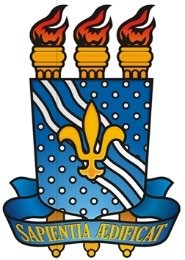 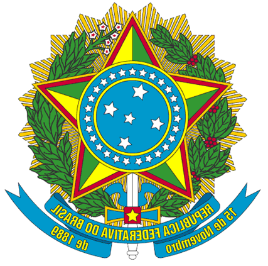 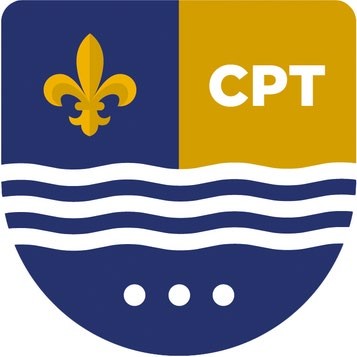 MINISTÉRIO DA EDUCAÇÃO UNIVERSIDADE FEDERAL DA PARAÍBACENTRO PROFISSIONAL E TECNOLÓGICO -CPT-ETS/UFPBRESULTADO DO PEDIDO DE IMPUGNAÇÃO DE EDITALA DIRETORA DO CENTRO PROFISSIONAL E TECNOLÓGICO-ESCOLA TÉCNICA DE SAÚDE (CPT-ETS) DA UNIVERSIDADEFEDERAL DA PARAÍBA, considerando a Resolução Nº 14, de 24 de outubro de 2022, publicada no D.O.U em 03/11/2022, Edição: 208, Seção: 1, Página: 101, no uso de suas atribuições legais, torna público que não houve qualquer pedido de impugnação face aos termos do Edital 27/2023 CPT-ETS/UFPB, de 16 de outubro de 2023.João Pessoa, 19 de outubro de 2023.Maria Soraya Pereira Franco AdrianoDiretora do CPT-ETS